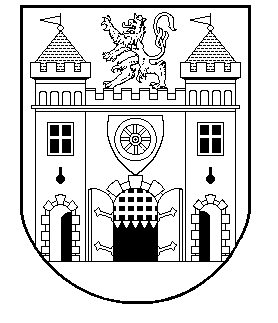 S T A T U T Á R N Í  M Ě S T O  L I B E R E C  nám. Dr. E. Beneše 1/1, 460 59  Liberec 1                Tajemník Magistrátu města Liberec                            v y h l a š u j epodle § 7 zákona č. 312/2002 Sb., o úřednících územních samosprávných celků,výběrové řízení,které je podmínkou pro vznik pracovního poměru úředníka zařazeného do funkce  REFERENT DOPRAVNÍHO A DRÁŽNÍHO ÚŘADU   na oddělení silničním a dopravním odboru dopravy Magistrátu města Liberec----------------------------------------------------------------------------------------------------------------------------------------Podmínky výběrového řízení:Místo výkonu práce: budovy Magistrátu města Liberec a území správního obvodu města Liberce.Předpoklady pro výkon funkce: úředníkem se může stát fyzická osoba, která je státním občanem České republiky (případně i cizím státním občanem a má v České republice trvalý pobyt), dosáhla věku 18 let, je způsobilá k právním úkonům, je bezúhonná, ovládá jednací jazyk a splňuje další předpoklady pro výkon správních činností stanovené zvláštním předpisem (např. kvalifikační předpoklady stanovené zákonem).Další požadavky stanovené statutárním městem Liberec pro uchazeče: vysokoškolské vzdělání;orientace v příslušných zákonných normách a základních předpisech platných pro veřejnou správu; uživatelská znalost práce s PC (Microsoft Office, internet); řidičský průkaz (min.) skupiny B.Uvítáme získání zvláštní odborné způsobilosti na úseku silniční a městské dopravy a absolvování kurzu při správním rozhodování a dozorové činnosti při provozování drah a drážní dopravy – není podmínkou. Místo je vhodné též pro absolventy vysokých škol včetně osob se zdravotním postižením splňující stanovené požadavky.Písemná přihláška uchazeče k vyhlášenému výběrovému řízení musí obsahovat jeho:- jméno, příjmení a titul; - datum a místo narození; - státní příslušnost; - místo trvalého pobytu; - číslo občanského průkazu (nebo číslo dokladu o povolení k pobytu, jde-li o cizího státního občana). Musí být též uvedeno datum a podpis zájemce.K přihlášce připojí uchazeč tyto doklady: - životopis, ve kterém se uvedou údaje o jeho dosavadních zaměstnáních, a o odborných znalostech a dovednostech týkajících se správních činností; - výpis z evidence Rejstříku trestů ne starší než 3 měsíce; - ověřenou kopii dokladu o nejvyšším dosaženém vzdělání. Uvítáme přiložení vyplněného osobního dotazníku a fotografie. Přihlášku i osobní dotazník lze stáhnout na webových stránkách města na adrese https://1url.cz/zzMs2 .Popis práce: Zajišťování výkonu státní správy na úseku dopravního úřadu pro městskou autobusovou dopravu a taxislužbu, na úseku drážního úřadu pro tramvajovou dopravu a lanové dráhy na katastrálním území města Liberec. Vydávání úředních povolení, osvědčení a licencí. Výkon státního odborného dozoru včetně řízení o pokutách za porušování podmínek stanovených zákonem.Platové zařazení: do platové třídy 11, která podle platného katalogu prací odpovídá nejvýše zařazenému vykonávanému druhu práce. Zaměstnanecké výhody jsou garantovány platnou kolektivní smlouvou úřadu (přehled poskytovaných benefitů na webových stránkách města na adrese https://www.liberec.cz/cz/obcan/urad/tajemnik/oddeleni-personalni/dokumenty/prihlaska-k-vyberovemu-rizeni.htmlPracovní poměr: aktuálně na dobu určitou po dobu trvání mateřské a rodičovské dovolené úřednice odboru dopravy. Nástup je možný v prosinci 2021, případně dle dohody.Lhůta pro podání přihlášky: uzávěrka pro doručení přihlášek uchazečů je dne 8. listopadu 2021. Způsob podání přihlášky: poštou na adresu: STATUTÁRNÍ MĚSTO LIBEREC, personální oddělení, nám. Dr. E. Beneše 1/1, 460 59 Liberec 1 nebo osobně na podatelnu Magistrátu města Liberec (tel. 485 243 761 nebo 485 243 768 - 9). Obálku označte: VÝBĚROVÉ ŘÍZENÍ – REFERENT DOPRAVNÍHO A DRÁŽNÍHO ÚŘADUZaměstnavatel si vyhrazuje právo na základě výběrového řízení nepřijmout žádného uchazeče. Vrácení písemných materiálů poskytnutých k výběrovému řízení: po skončení výběrového řízení si uchazeči mohou materiály osobně vyzvednout na personálním oddělení Magistrátu města Liberec nebo (po dohodě) jim budou zaslány poštou. ----------------------------------------------------------------------------------------------------------------------------------------Zpracovalo personální oddělení Magistrátu města Liberec